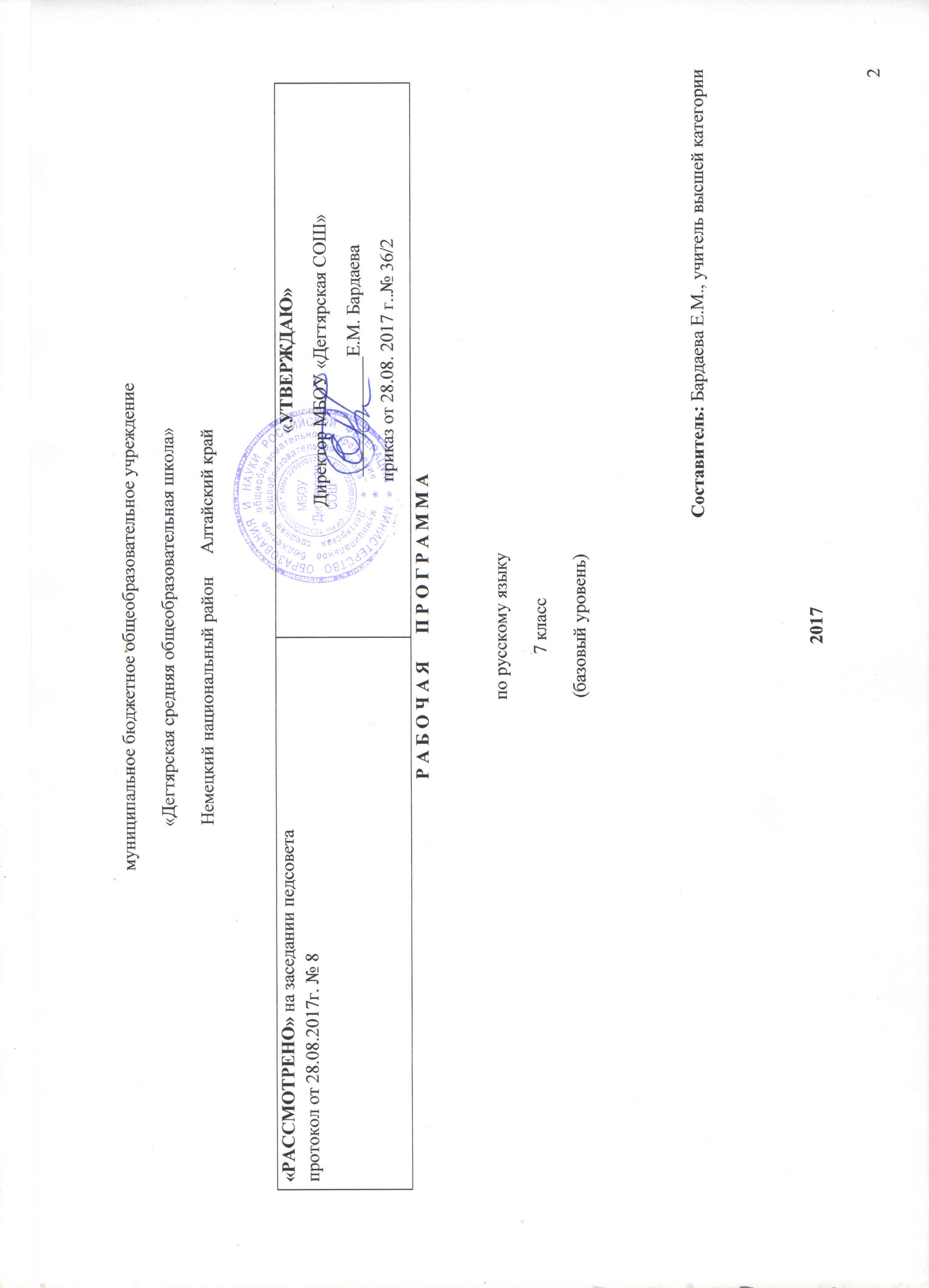 Раздел I. Пояснительная записка.Статус документаНастоящая программа по русскому языку для VII класса создана на основе:Федерального государственного образовательного стандарта основного общего образования (Приказ Министерства образования и науки РФ от 17 декабря 2010 года №1897). Основной образовательной программы ФГОС ООО основной образовательной программы МБОУ «Дегтярская СОШ».Русский язык. Поурочные разработки. 7 класс: пособие для учителей общеобразоват. организаций / Касатых Е.А. – М.: Просвещение, 2017 Программы по русскому языку для 5-9 кл. (Т. А. Ладыженская, М. Т. Баранов, Л. А. Тростенцова) - М.: Просвещение, 2011.Опирается на учебник Русский язык. 7 класс. (Т.А. Ладыженская, М.Т. Баранов, Л.А. Тростенцова и др.; науч. ред. Н.М. Шанский) - М.: Просвещение, 2017. Программа детализирует и раскрывает содержание стандарта, определяет общую стратегию обучения, воспитания и развития учащихся средствами учебного предмета в соответствии с целями изучения русского языка, которые определены стандартом.	Сроки реализации – 1 год - текущий учебный годСостав УМК:Русский язык. Рабочие программы. Предметная линия учебников Т. А. Ладыженской, М. Т. Баранова, Л. А. Тростенцовой и других. 5-9 классы: пособие для учителей общеобразовательных учреждений. - М.: Просвещение, 2011.Русский язык. 7 класс. Учебник для общеобразовательных организаций. (М.Т. Баранов, Т.А. Ладыженская, Л.А. Тростенцова и др.).  - М.: Просвещение, 2009.Русский язык. Методические рекомендации. 7 класс: пособие для учителей общеобразовательных организаций / [Т.А. Ладыженская, Л.А. Тростенцова, М.Т. Баранов и др.]. – М.: Просвещение, 2017.Русский язык. Диагностические работы. 7 класс: пособие для учащихся общеобразовательных организаций / Н.Н. Соловьёва. – М.: Просвещение, 2017.Русский язык. Тематические тесты. 7 класс: пособие для учащихся общеобразовательных организаций / И.А. Каськова. – М.: Просвещение, 2017.Русский язык. Поурочные разработки. 7 класс Касатых Е.А. – М.: Просвещение, 2017Русский язык. 7 класс Дидактические материалы: пособие для учителей общеобразовательных организаций / [Т.А. Ладыженская, Л.А. Тростенцова, М.Т. Баранов и др.]. – М.: Просвещение, 2015.Место предмета в учебном планеФедеральный базисный учебный план для образовательных учреждений Российской Федерации предусматривает обязательное изучение русского (родного) языка в VII классе – 140 часов (из расчета 4 раза в неделю).  Срок реализации программы – текущий уч.год.В связи с тем, что уроки могут выпадать на праздничные дни по календарю, в тематическом планировании может быть произведена корректировка часов.  Раздел II.  Планируемые результаты усвоения учебного предмета, курса.Требования ФГОС к результатам изучения предмета «Русский язык» в основной школе.Личностными результатами освоения выпускниками основной школы программы по русскому (родному) языку являются: 1)  понимание русского языка как одной из основных национально-культурных ценностей русского народа, определяющей роли родного языка в развитии интеллектуальны, творческих способностей и моральных качеств личности; его значения в процессе получения школьного образования; 2)  осознание эстетической ценности русского языка; уважительное отношение к родному языку, гордость за него; потребность сохранить чистоту русского языка как явления национальной культуры; стремление к речевому самосовершенствованию; 3)  достаточный объём словарного запаса и усвоенных грамматических средств для свободного выражения мыслей и чувств в процессе речевого общения; способность к самооценке на основе наблюдения за собственной речью.Метапредметными результатами освоения выпускниками основной школы программы по русскому (родному) языку являются: 1)  владение всеми видами речевой деятельности: адекватное понимание информации устного и письменного сообщения; владение разными видами чтения; способность извлекать  информацию  из  различных  источников,  включая средства  массовой  информации,  компакт-диски  учебного  назначения, ресурсы  Интернета;  свободно  пользоваться  словарями  различного  типа, справочной литературой;овладение приёмами  отбора и  систематизации материала на  определённую тему; способность определять цели  предстоящей  учебной  деятельности, последовательность  действий,  оценивать  достигнутые  результаты  и адекватно формулировать их в устной и письменной форме; умение воспроизводить  прослушанный  или  прочитанный  текст  с  разной степенью свёрнутости; способность свободно,  правильно  излагать  свои  мысли  в  устной  и письменной форме; соблюдение  в  практике  речевого  общения  основных  орфоэпических, лексических, грамматических, стилистических норм современного русского литературного  языка;  соблюдение  основных  правил  орфографии  и пунктуации в процессе письменного общения; умение выступать  перед  аудиторией  сверстников  с  небольшими сообщениями, докладами; 2)  применение приобретённых знаний, умений и навыков в повседневной жизни; способность использовать родной язык как средство получения знаний по другим учебным предметам, применять полученные знания, умения и навыки анализа языковых явлений на межпредметном уровне  (на  уроках  иностранного  языка, литературы и т. д.);3)  коммуникативно целесообразное взаимодействие с окружающими людьми в процессе речевого общения, совместного выполнения каких-либо задач, участия в спорах, обсуждениях; овладение национально-культурными нормами речевого поведения в различных ситуациях формального и неформального межличностного и межкультурного общения.Предметными результатами освоения выпускниками основной школы программы по русскому (родному) языку являются: 1)  представление об основных функциях языка, о роли русского языка как национального языка русского народа, как государственного языка Российской Федерации и языка межнационального общения, о связи языка и культуры народа, о роли родного языка в жизни человека и общества; 2)  понимание места родного языка в системе гуманитарных наук и его роли в образовании в целом; 3)  усвоение основ научных знаний о родном языке; понимание взаимосвязи его уровней и единиц; 4)  освоение базовых основ лингвистики; 5) овладение основными стилистическими ресурсами лексики и фразеологии русского языка, основными нормами русского литературного языка (орфоэпическими, лексическими, грамматическими, орфографическими, пунктуационными), нормами речевого этикета; 6)  опознавание и анализ основных единиц языка, грамматических категорий языка; 7) проведение различных видов анализа слова, словосочетания, предложения и текста; 8) понимание коммуникативно-эстетических возможностей лексической и грамматической синонимии и использование их в собственной речевой практике;9) осознание эстетической функции родного языка, способность оценивать эстетическую сторону речевого высказывания при анализе текстов художественной литературы.   В результате изучения русского языка учащиеся должны знать определения основных изученных в 7  классе языковых явлений, речеведческих понятий, орфографических и пунктуационныхправил, обосновывать свои ответы, приводя нужные примеры.  Ученик должен знать\ понимать:роль русского языка как национального языка русского народа, государственного   языка Российской Федерации и средства межнационального общения;признаки текста и его функционально-смысловых типов (повествования,    описания, рассуждения);основные единицы языка, их признаки; основные нормы русского литературного языка (орфоэпические, лексические, грамматические, орфографические, пунктуационные);грамматические признаки причастия как самостоятельной части речи;  отличительные особенности  причастий и прилагательных;об особенностях склонения причастий;определение причастного оборота, его место по отношению к определяемому слову, графическое обозначение причастного оборота в предложении, правило выделения причастного оборота запятыми в предложении;действительные и страдательные причастия;краткие страдательные причастия;способы образования действительных причастий настоящего и прошедшего времени, страдательных причастий настоящего и прошедшего времени;порядок морфологического разбора причастий;грамматические признаки деепричастия как части речи;определение деепричастного оборота, правила выделения деепричастного оборота на письме запятыми;способы образования деепричастий совершенного и несовершенного вида;порядок морфологического разбора деепричастий;грамматические признаки наречия как части речи;смысловые группы наречий;о лексическом и грамматическом значении слов категории состояния;признаки  классификации  самостоятельных и служебных частей речи;правила употребления предлогов с разными падежами;о  производных и непроизводных, простых и составных предлогах;о союзе как части речи, его роли в тексте и предложении;о сочинительных и подчинительных союзах;порядок морфологического разбора предлогов и союзов;отличие частиц от самостоятельных частей речи;формообразующие и смысловые частицы;отличительные особенности приставке не и отрицательной частицы не, приставки, союза, частицы ни;о назначении в речи междометий.К концу 7 класса учащиеся должны овладеть следующими умениями и навыками:определять тему, основную мысль текста, функционально-смысловой тип и стиль речи; анализировать структуру и языковые особенности текста;производить морфологический разбор частей речи, изученных в 7 классе;производить синтаксический разбор предложений  с причастным  и деепричастным оборотами, а также  сложных предложений с изученными союзами;составлять предложения с причастными и деепричастными оборотами;соблюдать нормы литературного языка в пределах изученного материала.  По орфографии.Находить в словах изученные орфограммы, обосновывать их выбор, правильно писать слова с изученными орфограммами; находить и исправлять орфографические ошибки.   Орфограммы, изученные в 7 классе:Гласные в суффиксах действительных причастий настоящего времени;Гласные в суффиксах страдательных причастий настоящего времени;Гласные перед одной и двумя буквами Н  в страдательных причастиях и прилагательных, образованных от глаголов;Одна и две буквы Н в суффиксах страдательных причастий прошедшего времени и прилагательных, образованных от глаголов;Одна и две буквы Н в суффиксах  кратких страдательных причастий прошедшего времени и кратких  прилагательных;Слитное и раздельное написание НЕ с причастиями;Буква Е-Ё после шипящих в суффиксах кратких страдательных причастий прошедшего времени;Правописание НЕ с деепричастиями;Слитное и раздельное написание НЕ с наречиями на  О-Е;Буквы Е-И в приставках НЕ-НИ отрицательных наречий;Одна и две буквы Н в наречиях на О-Е;Буквы О-Е после шипящих на конце наречий;Буквы О-А на конце наречий с приставками ИЗ, ДО, С;Дефис между частями слова в наречиях;Слитное и раздельное написание наречий, образованных от существительных и количественных числительных;Мягкий знак после шипящих на конце наречий;Слитное и раздельное написание производных предлогов;Слитное написание союзов также, тоже, чтобы, зато;Раздельное и дефисное написание частиц;Правописание частицы НЕ с различными частями речи; Различение частицы НИ, союза НИ-НИ, приставки НИ.правильно писать изученные  в 7 классе слова с непроверяемыми орфограммами.По пунктуации.  Выделять запятыми причастные обороты, стоящие после определяемого      существительного, деепричастные обороты.  По связной речи.адекватно воспринимать и создавать тексты публицистического стиля на доступные темы;подробно и сжато излагать повествовательные тексты с элементами описания внешности человека, процессов труда;писать рассказы на предложенные сюжеты, сочинения – рассуждения на материале жизненного опыта учащихся;грамотно и чётко рассказывать о произошедших событиях;собирать и систематизировать материал к сочинению  с учётом темы и основной мысли; совершенствовать содержание и языковое оформление своего текста.Аудирование и чтениеадекватно понимать информацию устного и письменного сообщения (цель, тему текста, основную  информацию); извлекать информацию из различных источников, включая средства массовой информации; свободно пользоваться лингвистическими словарями, справочной литературой.Говорение и письмовоспроизводить текст с заданной степенью свернутости (план, пересказ, изложение);создавать тексты различных стилей и жанров (выступление, статья, интервью, очерк); осуществлять выбор и организацию языковых средств в соответствии с темой, целями, сферой и ситуацией общения; владеть различными видами монолога (повествование, описание, рассуждение) и диалога (побуждение к действию, обмен мнениями);свободно, правильно излагать свои мысли в устной и письменной форме, соблюдать нормы построения текста (логичность, последовательность, связность, соответствие теме и др.); адекватно выражать свое отношение к фактам и явлениям окружающей действительности, к прочитанному, услышанному, увиденному;соблюдать в практике речевого общения основные произносительные, лексические, грамматические нормы современного русского литературного языка;соблюдать в практике письма основные правила орфографии и пунктуации;осуществлять речевой самоконтроль; оценивать свою речь с точки зрения её правильности, находить грамматические и речевые ошибки, недочеты, исправлять их; совершенствовать и редактировать собственные тексты.  Использовать приобретенные знания и умения в практической деятельности и повседневной жизни для:осознания роли родного языка в развитии интеллектуальных и творческих способностей личности; значения родного языка в жизни человека и общества;развития речевой культуры, бережного и сознательного отношения к родному языку, сохранения чистоты русского языка как явления культуры;удовлетворения коммуникативных потребностей в учебных, бытовых, социально-культурных ситуациях общения;увеличения словарного запаса; расширения круга используемых грамматических средств; развития способности к самооценке на основе наблюдения за собственной речью; использования родного языка как средства получения знаний по другим учебным предметам и продолжения образования.Раздел III. Содержание тем учебного курса.СОДЕРЖАНИЕ РАБОЧЕЙ ПРОГРАММЫКУРСА «РУССКИЙ ЯЗЫК»7 КЛАСС(140 часов)РАЗДЕЛ I.Раздел I. Русский язык как развивающееся явление. Язык и культура народа. Лингвистика как наука о языке и речи. Необходимость бережного и сознательного отношения к русскому языку как к национальной ценности. Раздел II.Повторение пройденного в 5-6 классах. Публицистический стиль, его жанры, языковые особенности. Орфографические, пунктуационные условия написания слов. Морфемные признаки слова.Морфологические признаки частей речи. Опознавательные признаки морфемики, орфографии, морфологии, синтаксиса, пунктуации.Раздел III. Морфология. Орфография. Культура речи.Причастие. Повторение пройденного о глаголе. Свойства прилагательных и глагола у причастия. Синтаксическая роль. Действительные и страдательные причастия. Обособление причастного оборота. Не с причастиями. Правописание суффиксов причастий. Н и НН в суффиксах причастий. Описание внешности человека.Деепричастие. Повторение пройденного о глаголе. Свойства наречия  и глагола у деепричастия. Синтаксическая роль. Деепричастия совершенного и несовершенного вида. Обособление деепричастного оборота и одиночного деепричастия. Не с деепричастиями. Рассказ по картине.Наречие. Наречие как часть речи. Синтаксическая роль. Текстообразующая роль. Словообразование наречий. Не с наречиями. Правописание суффиксов наречий. Н и НН в суффиксах наречий. Описание действий как вид текста.Категория состояния. Категория состояния как часть речи. Отличие от наречий. Синтаксическая роль.Выборочное изложение текста с описанием состояния человека или природы.Раздел IV. Служебные части речи. Культура речи.Предлог как служебная часть речи. Синтаксическая роль предлогов. Непроизводные и производные предлоги. Простые и составные. Текстообразующая роль предлогов. Слитное и раздельное написания предлогов. Дефис в предлогах.Рассказ от своего имени на основе прочитанного. Рассказ на основе увиденного на картине.Союз как служебная часть речи. Синтаксическая роль союзов. Сочинительные и подчинительные союзы. Простые и составные. Текстообразующая роль союзов. Слитное и раздельное написания союзов.Устное рассуждение на дискуссионную тему, языковые особенности.Частица как служебная часть речи. Синтаксическая роль частиц. Текстообразующая роль. Формообразующие и смысловые частицы. Различение НЕ и НИ, их правописание.Рассказ по данному сюжету.Междометие. Звукоподражательные слова.Междометие как часть речи. Синтаксическая роль. Звукоподражательные слова и их отличие от междометий. Дефис в междометиях. Интонационное выделение междометий. Запятая и восклицательный знак при междометиях.Раздел V.Повторение и систематизация изученного материала в 7 классе.Сочинение-рассуждение на морально-этическую тему или публичное выступление на эту тему.Общие учебные умения, навыки и способы деятельностиНаправленность курса на интенсивное речевое и интеллектуальное развитие создает условия и для реализации надпредметной функции, которую русский язык выполняет в системе школьного образования. В процессе обучения ученик получает возможность совершенствовать общеучебные умения, навыки, способы деятельности, которые базируются на видах речевой деятельности и предполагают развитие речемыслительных способностей. В процессе изучения русского (родного) языка совершенствуются и развиваются следующие общеучебные умения: коммуникативные (владение всеми видами речевой деятельности и основами культуры устной и письменной речи, базовыми умениями и навыками использования языка в жизненно важных для учащихся сферах и ситуациях общения), интеллектуальные (сравнение и сопоставление, соотнесение, синтез, обобщение, абстрагирование, оценивание и классификация), информационные (умение осуществлять библиографический поиск, извлекать информацию из различных источников, умение работать с текстом), организационные (умение формулировать цель деятельности, планировать ее, осуществлять самоконтроль, самооценку, самокоррекцию).Календарно-тематическое планирование по русскому языку 7 класс (140 ч)СодержаниеКол-во часовКоличество тестов и контрольных работРазвитие речи1. Русский язык как развивающееся явление1--2. Повторение изученного материала в 5-6 классах12113. Тексты. Стили речи.444. Морфология и орфография.4. Морфология и орфография.4. Морфология и орфография.4. Морфология и орфография. Причастие. 3337Деепричастие. 1121Наречие. 3139Категория состояния.425. Служебные части речи.1 Предлог. 8Союз. 1211Частица.12127. Междометие.1--8. Повторение изученного материала в 5-7 классах1011ИТОГО1401228№ урокаКоличество часовДата проведенияТема раздела / тема урока1.1РУССКИЙ ЯЗЫК КАК РАЗВИВАЮЩЕЕСЯ ЯВЛЕНИЕ (1Ч)Русский язык как развивающееся явление.2.1ПОВТОРЕНИЕ ИЗУЧЕННОГО В 5-6 КЛАССАХ 12 (11+1Ч)Синтаксис. Синтаксический разбор.3.1Пунктуация. Пунктуационный разбор.4.1Лексика и фразеология.5.1Фонетика. Фонетический разбор слов.6.1Орфография. Орфографический разбор слов. 7.1Словообразование и орфография. Морфемный разбор.8.1Словообразование и орфография. Словообразовательный разбор.9.1Морфологический разбор имён существительных и прилагательных. Морфология и орфография.10.1Морфологический разбор имён числи тельных и местоимений. Морфология и орфография.11.1Морфологический разбор глагола. Морфология и орфография12.1РР Сочинение по картине И. И. Бродского«Летний сад осенью» (письмо о впечатлениях).13.1КР Контрольный диктант14.1 ТЕКСТЫ И СТИЛИ (4 Ч Р/Р)РР Текст15.1РР Диалог. Виды диалогов16.1РР Стили литературного языка17.1РР Публицистический стиль18.1МОРФОЛОГИЯ И ОРФОГРАФИЯ. КУЛЬТУРА РЕЧИПРИЧАСТИЕ 33 Ч (26+7)Причастие как часть речи19.1Склонение причастий и правописание гласных в падежных окончаниях причастий20.1Причастный оборот21.1Причастный оборот.22.1РР Описание внешности человека23.1РР Описание внешности человека24.Действительные и страдательные причастия25.1Краткие и полные страдательные причастия26.1Действительные причастия настоящего времени. Гласные в суффиксах действительных причастий настоящего времени27.1Действительные причастия прошедшего времени28.1РР Изложение от третьего лица29.1Страдательные причастия настоящего времени. Гласные в суффиксах страдательных причастий настоящего времени30.1Страдательные причастия прошедшего времени31.1Гласные перед Н в полных и кратких страдательных причастиях32, 33, 34.3Одна и две буквы Н в суффиксах страдательных причастий прошедшего времени. Одна буква н в отглагольных прилагательных.35-36.2Одна и две буквы н в суффиксах кратких страдательных причастий и в кратких отглагольных прилагательных.37-38.2РР Выборочное изложение. «Художественное описание портрета литературного героя» (отрывок из рассказа М. А. Шолохова «Судьба человека»).39.1Морфологический разбор причастия40.1КРКонтрольный диктант 41-42.2Слитное и раздельное написание не с причастиями43-44.2Буквы е и ё после шипящих в суффиксах страдательных причастий прошедшего времени45-46.2РР Сочинение «Успешный телеведущий»47-48.2Обобщение по теме «Причастие»491Зачёт по теме «Причастие»50.1КРКонтрольный диктант по теме «Причастие»51.1ДЕЕПРИЧАСТИЕ 11 Ч (10+1 Ч)Деепричастие как часть речи52-53.2Деепричастный оборот. Запятые при деепричастном обороте541Раздельное написание не с деепричастиями55-56.2Деепричастия совершенного и несовершенного вида571РР Употребление в речи причастных и деепричастных оборотов (работа по картинам С. Григорьева «Вратарь» и А. Сайкиной «Детская спортивная школа»)58.1Морфологический разбор деепричастия59.1Обобщение изученного по теме «Деепричастие»60.1Зачёт по теме «Деепричастие»61.1КР Контрольный диктант62.1Наречие как часть речи63-64.2Разряды наречий65-66.2РР Пейзаж на картине И. Попова «Первый снег» (дневниковая запись)67.1Степени сравнения наречий.68.1Морфологический разбор наречия69-70.2РР Сочинение-рассуждение «Моё отношение к прозвищам»71-72.2Слитное и раздельное написание не с наречиями на -о и -е.731Буквы Е и И в приставках не- и ни- отрицательных наречий74-75.2Одна и две буквы н в наречиях на -о и -е.761КРКонтрольный диктант77.1РР Описание действий78.Буквы о и е после шипящих на конценаречий79-80.2Буквы о и а на конце наречий81-822РР Сочинение по картине Е. Н. Широкова «Друзья» 83-84.2Дефис между частями слова в наречиях85-86.2Слитное и раздельное написание приставок в наречиях, образованных от существительных и количественных числительных87.1Мягкий знак после шипящих на конце наречий88.1Обобщение по теме «Наречие».89.1Зачёт по теме «Наречие»90.1КР Контрольный диктант91.1РР Учебно-научная речь92.1РР Учебный доклад.93.1КАТЕГОРИЯ СОСТОЯНИЯ 4 Ч (2+2 Ч)Категория состояния как часть речи94.1Морфологический разбор категории состояния95-962РР Сочинение на лингвистическую тему97.1СЛУЖЕБНЫЕ ЧАСТИ РЕЧИ (1 Ч)Самостоятельные и служебные части речи98.1ПРЕДЛОГ (8 Ч)Предлог как часть речи99.1Употребление предлогов100-1012Непроизводные и производные предлоги102.1Простые и составные предлоги103.1Морфологический разбор предлога104-1052Слитное и раздельное написание производных предлогов106.1СОЮЗ 12 ч (11 +1 Ч)Союз как часть речи107.1Простые и составные союзы108-109.2Союзы сочинительные и подчинительные110.1Запятая между простыми предложениями в союзном сложном предложении.111.1Сочинительные союзы112.1Подчинительные союзы113.1Морфологический разбор союза114.1РР Сочинение-рассуждение «Книга в современном мире»115.1Слитное написание союзов также, тоже, чтобы116.1Обобщение сведений о предлогах и союзах117.1КР Контрольный диктант118.1ЧАСТИЦА 12 Ч (10 +2 Ч)Частица как часть речи119.1Разряды частиц. Формообразующие частицы120-121.2РР Работа над вымышленными рассказами. Сочинение - рассказ «Горе-мечтатель»1221Смысловые частицы123.1Раздельное и дефисное написание частиц124.1Морфологический разбор частицы125.1Отрицательные частицы не и ни126.1Различие частицы не и приставки не-127.1Частица ни, приставка ни-, союз ни — ни.128.1Подготовка к контрольному диктанту по темам «Союз» и «Частица»129.1КР Контрольный диктант.130.1МЕЖДОМЕТИЕ (1 Ч)Междометие как часть речи. Знаки препинания при междометиях131.1ПОВТОРЕНИЕ И СИСТЕМАТИЗАЦИЯ ИЗУЧЕННОГО В 5 – 7 КЛАССАХ 10 Ч (9+1 Ч)Разделы науки о русском языке. РР Текст и стили речи132.1Фонетика. Графика133.1Лексика и фразеология134.1Морфемика. Словообразование135-136.2Морфология и орфография137-138.2Синтаксис и пунктуация139.1КР Контрольный диктант140.1РР Урок творчества: от впечатления к слову